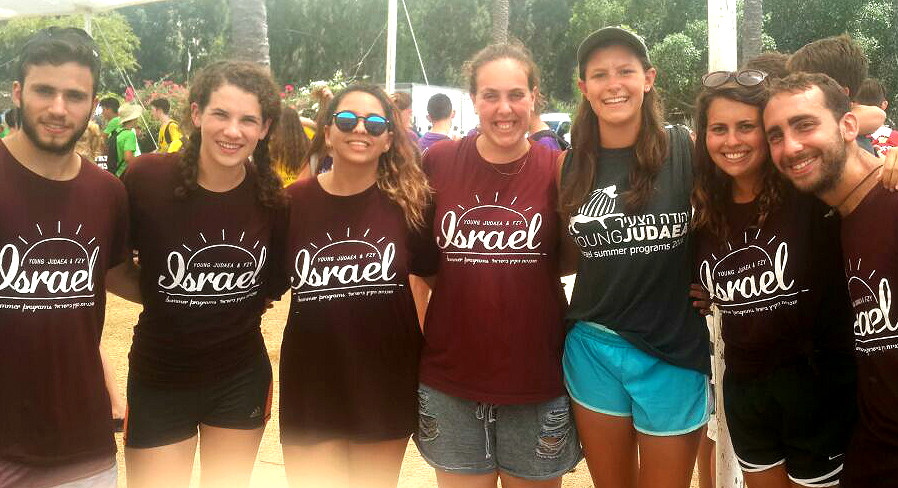 Are you a Judaean and itching to get back to Israel this summer, as a YJ staffer? We are looking for super staff members for Machon, YJ’s 4 week teen summer program in Israel! If you are upbeat, energetic, care about Israel and YJ, and understand informal education, then we want to hear from you! Requirements:Over 21Grew up in the YJ movementWorked in summer camps (preferably TY)Participated on Machon and/or Year Course (even better if you did both)Love Hadracha and not afraid to work hard and get your hands dirtyThe program dates are  June 27th- August 4th, 2017. Staff members will be required to be available and work from home for few more dates during May and June .(Dates TBD)Send your CV to jobs@yji.org.il to apply!